№ 145 от 13.05.2022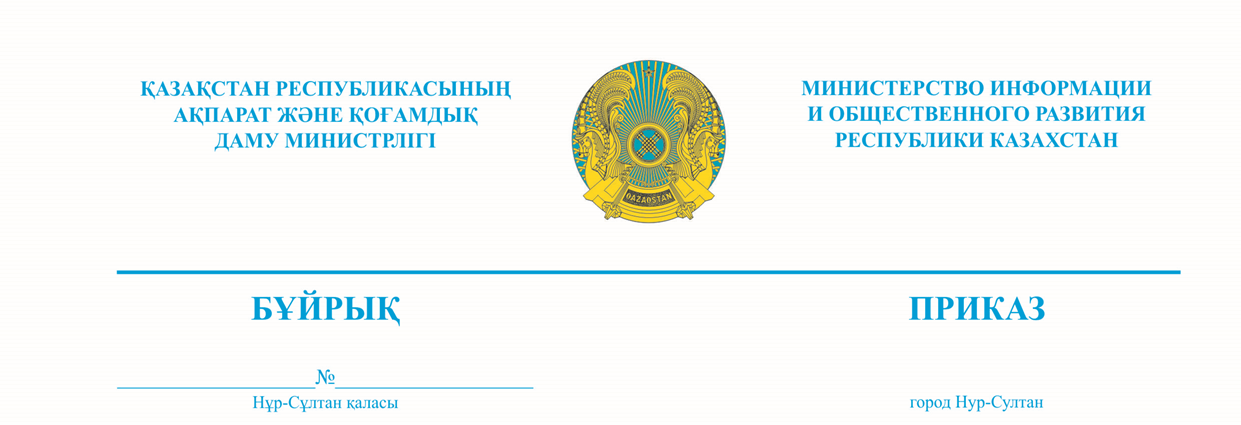 Ақпарат  және   қоғамдық    дамусаласындағы қоғамдық кеңестіңқұрамын бекіту туралы«Қоғамдық кеңестер туралы» Қазақстан Республикасының Заңы                             9-бабының 8-тармағына сәйкес БҰЙЫРАМЫН:Осы бұйрыққа 1-қосымшаға сәйкес Ақпарат және қоғамдық даму саласындағы қоғамдық кеңестің құрамы бекітілсін.Осы бұйрыққа 2-қосымшаға сәйкес Ақпарат және қоғамдық даму саласындағы қоғамдық кеңестің құрамына кандидаттардың  резервтік тізімі бекітілсін.Осы бұйрықты Қазақстан Республикасы Ақпарат және қоғамдық даму министрлігінің интернет-ресурсында орналастыру қамтамасыз етілсін.Осы бұйрықтың орындалуын бақылау Қазақстан Республикасы Ақпарат және қоғамдық даму министрлігінің жауапты хатшысына жүктелсін.Осы бұйрыққа 3-қосымшаға сәйкес Қазақстан Республикасы Ақпарат және қоғамдық даму министрінің және Қазақстан Республикасы Ақпарат және қоғамдық даму министрінің міндетін атқарушының кейбір бұйрықтарының күші жойылсын. Осы бұйрық қол қойылған күнінен бастап күшіне енеді.Негіз: Ақпарат және қоғамдық даму саласындағы қоғамдық кеңесті қалыптастыру жөніндегі жұмыс тобы отырысының 2022 жылғы 30 сәуірдегі                                № 3 хаттамасы. Министр      							А. Омаров Согласовано13.05.2022 10:45 Кабланбекова Гульжихан АдильбековнаПодписано13.05.2022 14:31 Умаров Аскар Куанышович